ŠnekPomůcky: barevné papíry, brčko, fix, nůžky, lepidloPostup: Z oranžového papíru (velikost A4) odstřihneme z delší strany pruh široký 5 cm. Připravíme si tři různě barevné papíry a odstřihneme z nich 5 cm široké pruhy. První z nich bude přes celou délku A4 (stejně jako oranžový), druhý bude dlouhý 20 cm a třetí 15 cm. Oranžový pruh přeložíme a kraje slepíme k sobě. Tři barevné pruhy vlepíme postupně do sebe a přilepíme k oranžové části. Nůžkami připravíme otvory pro tykadla, protáhneme sestřihnuté brčko a přilepíme oči.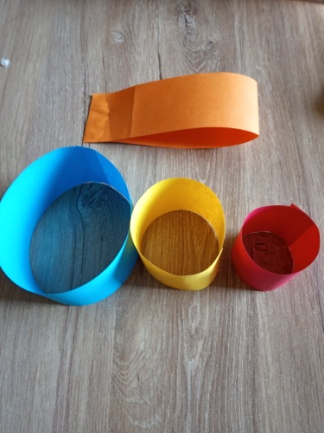 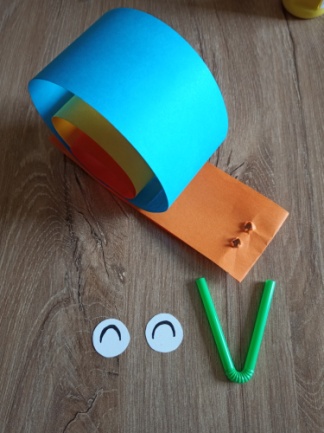 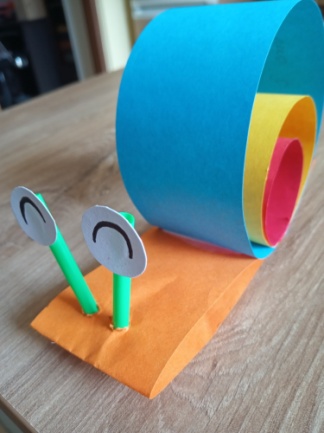 